Inscription à une session de formation (Deep Sportif) 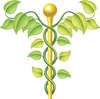 Le module de formation…………………………………..………………………………….…………………………………..…………………………………..Date de la session : …………………………………..Votre structure (entreprise, collectivité, …)  (facultatif)Nom : 	…………………………………..…………………………………..SIRET (entreprise uniquement) : …………………………………..…………………………………………………………………..Adresse: ………………………………..…………………………………..…………………………………..…………………………………..
Prise en charge financière/ cout total de la formation 800 €Acompte : 400 € à envoyer avec le formulaire de préinscription si paiement en chèquePar chèque libellé à l’ordre de l’Univers du massage et de l’ostéothérapie ou en ligne sur notre site :https://www.senmartin-massage.fr/formation-au-deep-tissue-ou-massage-sportif avec transmission par mail de ce bulletin d’inscription.Comment avez-vous connu la méthode DEEP SPORTIF SENMARTIN ?…………………………………..…………………………………..…………………………………..…………………………………..…………………………………..…………………………………..…………………………………..…………………………………..……………………Informations complémentaires
…………………………………..…………………………………..…………………………………..…………………………………..…………………………………..…………………………………..…………………………………..…………………………………..……………………						Fait à ………………………………..…………., le 						Signature (précédé de la mention « lu et approuvé »)Le(la) participant(e)Nom & Prénom : ………………………………..………………………………………………………………………………………Adresse : …………………………………..………………………………………………………………………………………………..Profession : …………………………………..…………………………………………………………………………………………..E-mail : …………………………………..…………………………………………………………………………………………………..Tél : …………………………………..……………………………………………………………………………………………………….Age : …………………………………..………………………………………………………………………………………………………...Sportif : oui ou non (barrez la mention inutile), si oui quel sport : …………………………………………………Etudes : …………………………………..……………………………………Avez-vous un site internet : …………………………………………..